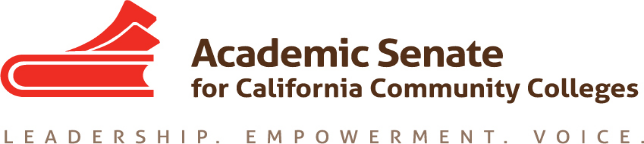 EXECUTIVE COMMITTEE MEETINGFolsom College – Friday, February 5, 2016Lake Natoma Inn  – Saturday, February 6, 2016Friday, February 5, 2016 – Saturday, February 6, 2016ORDER OF BUSINESS Roll CallPresident Morse called the meeting to order at 12:30 p.m. and welcomed members and guests.  C. Aschenbach, R. Beach, J. Bruno, D. Davison, A. Foster, G. Goold, J. Freitas, G. May, W. North, C. Rico, C. Rutan, C. Smith, and J. Stanskas.   Liaisons present:  Jackie Escajeda, Chancellor’s Office.  Guests present: Jason Edington, Medocino College; Lark Park, Governor Brown’s Office; and Eric Narveson, Evergreen College.  Approval of the AgendaItems IV.K and V.E were added to the agenda. The agenda was approved by consensus.  Public Comment This portion of the meeting is reserved for persons desiring to address the Executive Committee on any matter not on the agenda.  No action was taken.CalendarMembers were updated on calendar deadlines.  Action TrackingMember discussed the action tracking.  Dinner ArrangementsMembers discussed dinner arrangements.  CONSENT CALENDARJanuary 8 - 9, 2016 Meeting Minutes, StanskasMSC (Aschenbach/Davison) to approve the consent calendar.  ActionThe final January 8 – 9, 2016, minutes will be posted on the website.  REPORTSPresident’s/Executive Director’s Report 
Morse reminded members that the Chancellor’s search is in progress. The job description has been released and a May hire date is anticipated.  He summarized his meetings since the last meeting including College of the Canyons on governance, North Orange on diversity and hiring, Long Beach College EEO training for hiring committees, and C-ID at South CIAC. Morse and Bruno presented at the CCLC Legislative Conference on the Senate’s role for the trustee orientation, 50% Law and FON dialog with the Consultation Council Task Force, Chancellor’s Office Accreditation Task Force, OER-Open stacks, and UC transfer Pathways.  They also met with the LAO’s office about the Board of Governors Task Force on Work Force, Jobs, and a Strong Economy.  Morse also announced the adoption of the ICAS competency statement for sciences has now been approved by all three senates.  Adams reported on her activities and commented that several activities will be discussed later on the agenda.  She highlighted recent hiring of staff – an executive assistant and C-ID support staff.   Foundation President’s Report 
The Foundation has launched a new updated website.  Members are encouraged to demonstrate their support of the Foundation by contributing a 10 + 1 ongoing donation.  The Foundation recently met and discussed a three-year Strategic Plan and changes to the Foundation bylaws for a seven-member board (currently five members).  Items will be brought forward to the May Executive Committee agenda for consideration.  The Foundation will again host a Spring Fling.  This year the event will take place at the MIX in Sacramento on Thursday evening. There will be a silent auction similar to the past.  However, staff is investigating using an app to allow competitive bidding.  The Foundation directors anticipate that this app has the potential to reduce the staff responsibilities as well as enable the bidders to bid high and more often.  Executive Committee members were encouraged to collect items for the silent auction as well as to promote the auction.  The Foundation has two ongoing research projects – 1) impact of full-time faculty on student success and 2) effective practices for hiring diverse faculty.  Both projects are ongoing and next steps should be available by May.Liaison Oral Reports (please keep report to 5 mins., each)Liaisons from the following organizations are invited to provide the Executive Committee with updates related to their organization:  AAUP, CCA, CCCI, CFT, FACCC, and the Student Senate. Salem updated members that the Board of Governors has agreed to having a student representative to participate on the Chancellor search committee.   The SSCCC is now a charitable organization—501(c)(3).  The SSCCC recently participated in a hearing on the budget and the Student Success Taskforce recommendations.  She highlighted the lack of access to counselors and asked the legislature to consider the full funding of college when developing the budget.  SSCCC is working on moving two pieces of legislation – homeless student  shower facilities and CSAC.  DeAnza has approved a resolution to support starting an resolutions for AB798.
ACTION ITEMSLegislative Update The ASCCC 2016 Legislative Agenda approved at the January 2016 Executive Committee meeting includes increasing the audit fee, continuing the stand alone course approval by colleges, and increasing mental health service. The Stand-alone Course approval has been submitted to SACC for discussion and possible action.  Assemblymember McCarty is expected to introduce legislation on mental health, which should address issues of concerns for faculty.  If not, the Legislative and Advocacy Committee will work with the author on language.  Other legislative activities of interest discussed:legislation introduced on part-time issues (supported by CCLC and CFT);legislation addressing career technical education lab fees and student fees (to be introduced by Assemblymember Median);legislative aide interest in the UC Transfer Pathways and their connection to community colleges;legislation on cost for access codes for textbooks and other resources passed along to the student (Bonilla); SB 42 (Liu) on CPEC has not been introduced again as of this dates; College Board has approached the ASCCC regarding possible AP language; andLegislation introduced by CFT on equity for noncredit faculty 25 hours verses 15 hours for credit faculty.   2016 Academic Academy The theme of the 2016 Academic Academy is Living a Culture of Equity, Student Success, and Empowerment:  Implementing and Embedding Equity Across the College.  The Chancellor’s Office has scheduled an event the same week as the ASCCC event in Sacramento covering similar topics.  Concern was raised regarding the competing interest for faculty and administrators participation, which might cause a reduction in the number of attendees at the ASCCC event or even the cancelation.  In an effort to differentiate the two events, EDAC has developed a program which offers implementations strategies with actual take away actions, while the Chancellor’s Office program shares ideas.  Members discussed the theme, keynote, and breakout topics.  MSC (Goold/Stanskas) to approve the first draft program.  ActionThe final program will be considered for approval in March.  Update to the Equivalence to the Minimum Qualifications Paper 
The Equivalence to the Minimum Qualifications paper was updated by the Standards and Practices Committee in response to Resolution (10.01 F14).  The current version contains feedback from Executive Committee members and addresses the recommendations of the Board of Governors Taskforce on Workforce, Job Creation, and a Strong Economy, particularly the recommendations on faculty minimum qualifications.  MSC (Freitas/Rutan) to approve the Equivalence to the Minimum Qualifications paper to move forward to the Spring Plenary Session.  ActionThe final draft paper will be sent to the Senate Office to include in the appendix package accompanied by a resolution seeking adoption.  The paper will be forwarded to the Area meeting for consideration to forward to the delegates for approval.  ASCCC Professional Development Plan The ASCCC Strategic Plan calls for the development of a Professional Development Plan.  The Faculty Development Committee developed a plan and requested feedback from the Executive Committee regarding the goals and objectives. Members discussed the plan and made recommendations.  A side conversation was introduced regarding professional development conducted by the Chancellor’s Office, particularly IEPI, EPI, Student Success Center, and the confusion in the field regarding why the Chancellor’s Office is conducting professional development in those areas under the purview of the ASCCC. By consensus, an item will be included on the next agenda to discuss how best to handle partnering with other groups for 10 + 1 items.  ActionThe Professional Development Plan will return to the next agenda for consideration for approval.  Board of Governors Taskforce on Workforce, Job Creation and a Strong Economy (WFTF) Recommendations Implementation 
At its January meeting, the Executive Committee assigned the WFTF recommendations to standing committees, advisory groups, and other taskforces. MSC (Stanskas/Goold) to approve the assignments.  ActionFurther detail will be provided to members once coordination with the Chancellor’s Office and other entities is established.  Effective Curriculum Processes Paper 
Members discussed the effective curriculum processes paper as developed by the Curriculum Committee.  Questions were raised about the student learning sections and recommendations.  The committee will consider the questions raised by the Executive Committee and address as necessary.  This item will return to the next meeting for consideration.  No action was taken.     ActionThe paper will return to the next agenda for consideration to forward to the delegates for approval.  ASCCC Caucuses Participation and Engagement
The Executive Committee discussed caucus participation and engagement, particularly related to monitoring caucus adherence to the ASCCC mission and policies.  Currently there is no process for how to disband a caucus when it no longer fits within the ASCCC parameters.  Recently, a task force learned that a caucus was not open to others who were not members, which does not represent the ASCCC’s policy of inclusion.  When the task force members sent their intentions to join the caucus meeting at the plenary session, the meeting was canceled.  One suggestion was to appoint an Executive Committee member as a mentor to a caucus.  However, others felt that assigning an Executive Committee mentor may be unproductive for the caucus as faculty may not feel able to speak freely. Consensus of the group is that Standards and Practices should discuss the issue of disbanding caucuses if they do not fit our mission any longer and develop a process to address. MSC (North/Davison) to refer this item to S&P for recommendation.   ActionThe Standards and Practices Committee will discuss a process for disbanding a caucus when it no longer fits within the mission of the ASCCC and bring to the Executive Committee no later than May 2016.   2016 Spring Plenary Session Planning 
The Executive Committee discussed the preliminary program for the 2016 Spring Plenary Session.  

MSC (North/Goold) to approve the 2016 Spring Plenary Session preliminary program as discussed.  Career Technical Education (CTE) Program 
The CTE Leadership Committee drafted has begun planning the CTE Leadership Institute held in May. The committee suggested having a pre-session luncheon for the CTE Liaisons and offering them a reduced rate.  Members discussed the general and breakout sessions and suggested additions. MSC (Rico/Bruno) to approve the draft program with additions.ActionThe program for the CTE Leadership Institute will return to the next agenda for consideration for approval.     ASCCC Periodic Review 
Resolution 01.02 S14 called for the ASCCC to conduct a periodic review to begin Spring 2015 and report out Spring 2016.  However, there has been some difficulty in identifying the faculty to participate in the review.  Additionally, the staff resources to get this task completed has been limited.  The chair of the Standards and Practices Committee and the Executive Director recommend that the review be put off one year beginning with identifying the faculty in Spring 2016 and completing by Spring 2017.  Members agreed but requested that the field be notified of this changes.  MSC (Goold/Smith) to postpone the periodic review of the ASCCC by one-year.  ActionThe field will be alerted to the delay through the President’s Update, the resolution status on the website, and the Spring annual report. Staff will gather a list of attendees who have participated in the ASCCC events during the past year and post a randomly generated list during the Spring Plenary Session. Staff will contact faculty to participate in the Periodic Review in fall.  Accreditation Task Force
The Board of Governors passed in November a resolution requesting the Chancellor’s Office to research a change in the current accreditation model.  The Chancellor’s Office Accreditation Task Force was augmented with more CEOs – since they are members of the Accreditation Commission for Community and Junior Colleges (ACCJC).  Task force members met with ACCJC and concluded that the ACCJC would maintain the status quo, which was unacceptable with the task force.  Subsequently, the task force prepared a report to the Board of Governors.  The draft report was sent to other organizations for review and presented at the Community College League of California (CCLC) and Faculty Association of California Community Colleges (FACCC).  Once input is received, the report will be heard at the February 18, 2016, Consultation Council meeting the day before the Accreditation Institute.  Thus, a panel compromised of task force members will present the task force report and take questions.  Members discussed the report and recommended that the ASCCC develop materials for the local senates.  ActionThe ASCCC representatives to the Chancellor’s Office Accreditation Task Force will develop communication to the field.  The representatives may also suggest adding a paragraph regarding the baccalaureate degrees and ACCJC’s new, draft policy.DISCUSSIONChancellor’s Office Liaison ReportsEscajeda updated members on Chancellor’s Office new hires, the number of ADTs (1991) and new ADTs posted (Child and Adolescent Development, Global Studies, Public Health Science, and Social Justice Studies), the release of the $60M Basic Skills and Student Outcomes Transformation request for proposal, an update of the work of the Baccalaureate Degree and the Inmate Education Pilot Programs, and the search for someone to replace Denise Nolan as the vice chancellor of Student Services.  She also reported that the final PCAH revision is scheduled to go to Consultation Council next month.  Escajeda concluded her report with an announcement of the 2016 Student Success Conference: From Plan to Action. It was noted that this event is in direct conflict with the Senate’s Academic Academy including the location, time and topic.   She noted that the Chancellors Office Curriculum Inventory System (COCI) is being migrated to a new platform over this coming summer (2016).  This effort has three important goals: reduce time to approve proposals, improve consistency and completeness of data across college and Chancellor's Office systems, and finally, realize the electronic exchange of standardized curriculum information independent of a college's specific curriculum management system.  The Chancellor's Office is collaborating closely with the field through a steering committee made up of 10 pilot colleges and representation from System Advisory Committee on Curriculum (SACC), Academic Senate for California Community Colleges (ASCCC) and the professional associations. Software development is underway and recommendations to achieve data harmony amongst the systems are being developed for steering committee evaluation. Escajeda reported that, despite previous reports, incomplete records in the Curriculum Inventory would not be deleted automatically.  Board of Governors/Consultation Council Members briefly discussed the part-time faculty and EOPS minimum qualifications items. IDI 
Members debriefed the Instructional Design and Innovation Institute.  Based on verbal feedback, attendees felt that it is important for the Senate to hold an event on pedagogy, which is not normally held by the Senate.  Most individuals in the community college system equate the Senate with governance and not necessarily with teaching. However, member recognized that there are improvements which can be made.  By consensus, the event was too long and should be shortened by one day; more vetting of proposals should be done – check with senates; and executive committee members should manage each breakouts. Overall, the event was a great opportunity to network and recruit from a difference audience. Lauchboard 
The Executive Committee was briefly updated about a recent discussion on the Launchboard buildout.  The Senate will need to recruit at least 12 faculty to work on this project.  The faculty need to be data savvy and able to dedicate both fall and spring to the supporting the project.  OER and Z Degrees Members discussed online educational resources and a proposal by the governor’s office for Z degrees (degrees without textbook costs).  Some concerns expressed were the affects on accreditation, the appropriate oversight of local processes of the course outline of record, the limitation of textbooks in general education courses, the limitation of pathways in specific majors, the experimentation of course resources such as software, instructional material, and other materials association with community colleges.  It was suggested that low cost or lowering the cost of resources required for degrees is a much more attainable goal than zero cost resources.  
REPORTS (If time permits, additional Executive Committee announcements and reports may be provided)Standing Committee MinutesCurriculum Committee, Freitas Faculty Development Committee, Rutan Noncredit Committee, AschenbachOnline Education Committee, DavisonPart-time Task Force, North Liaison ReportsACCE, AschenbachBasic Skills Advisory Committee, Aschenbach Director’s Collaborative Committee Meeting, AdamsGeneral Education Advisory Committee, StanskasSenate Grant and Project ReportsADJOURNMENTThe meeting was adjourned at (time).The meeting was adjourned at 12:52 p.m. 
Respectfully submitted by John Stanskas, SecretaryJulie Adams, Executive Director